.Intro: Start on main vocals (BPM 180)SEC1: Grapevine Right, Side Step, Touch, Side Step, TouchSEC2: Grapevine Left ¼ turn, Touch Forward, Clap, Touch Back, ClapSEC3: Touch Right Forward, Side, Behind, Step Right to Right Side, Touch Left Behind Right, Step Left to Left Side, Stomp Right TwiceSEC4: Stomp Right to Right Side, Hold 3 Counts, Hip Rolls Anti Clockwise twice(RESTART DANCE ON WALL 4)SEC5: ¼ Turn Left, Chorus line Heel touches Left( Moving Towards 6.00 Playing air guitar Facing 9;00)SEC6: Rock Step ¼ Turn Weave RightSEC7: Rumba Box Back, Rumba Box ForwardSEC8: Rock Step, ½ Turn Right, Hold, Step Left , ½ pivot Turn Right, Step Forward Left, Brush RightContact - Email: robfowler@hotmail.es or Tel: 0034 603 186 125 / Website: www.robfowlerdance.comLittle R & R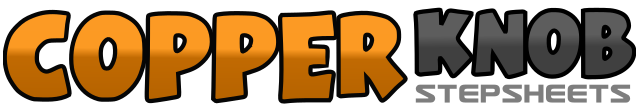 .......Count:64Wall:4Level:Improver.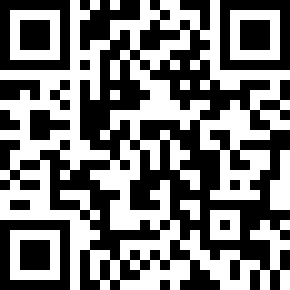 Choreographer:Rob Fowler (ES) - February 2012Rob Fowler (ES) - February 2012Rob Fowler (ES) - February 2012Rob Fowler (ES) - February 2012Rob Fowler (ES) - February 2012.Music:A Little Rock 'n' Roll - Johnathon East : (CD: One Horse Town)A Little Rock 'n' Roll - Johnathon East : (CD: One Horse Town)A Little Rock 'n' Roll - Johnathon East : (CD: One Horse Town)A Little Rock 'n' Roll - Johnathon East : (CD: One Horse Town)A Little Rock 'n' Roll - Johnathon East : (CD: One Horse Town)........1-4Step Right to Right Side, Step Left Behind Right, Step Right to Right Side, Touch Left next to Right5-8Step Left to Left Side, Touch Right next to Left, Step Right to Right Side, Touch Left next to Right(12;00)1-4Step Left to Left Side, Step Right Behind, Make ¼ turn Left onto Left, Brush Right(9;00)5-8Touch Right Heel Forward, Clap, Touch Right Toe Back, Clap1-4Touch Right Toe Forward, Touch right to Right Side, Touch Right behind Left, Step Right to Right Side5-8Touch Left Behind Right, Step Left To Left Side, Stomp Right Next to Left Twice(9;00)1-4Stomp Right to Right Side, Hold for 3 Counts5-8Hip Rolls Anti Clockwise (Left, Right) Repeat Again1-2Making ¼ turn Left on ball of Left touching Right heel Diagonally forward Right(7;30),Step Right next to Left3-4Touch Left heel Forward, Step Slightly forward Left,(6;00)5-6Touch Right heel Diagonally forward Right, (7;30), Step Right next to Left7-8Touch Left heel Forward, Step Slightly forward Left,(6;00)1-4Rock Right over Left, Recover onto Left making ¼ turn Right, Step Right to Right Side, Cross Left over Right5-8Step Right to Right Side, Cross Left behind Right, Step Right to Right side, Cross Left over Right1-4Step Right to Right Side, Step Left next to Right, Step back on Right, Hold5-8Step Left to Left Side, Step Right next to Left, Step Forward on Left, Hold1-4Rock Forward Right, Recover Back on Left, Make ½ Turn Right Stepping forward Right, Hold5-8Step Forward Left, make 1/2 pivot Turn Right, Step Forward left, Brush Right